1st Halloween Celebration for the Whole Family Sponsored by Gretna Post Prom and the Gretna Area Chamber of Commerce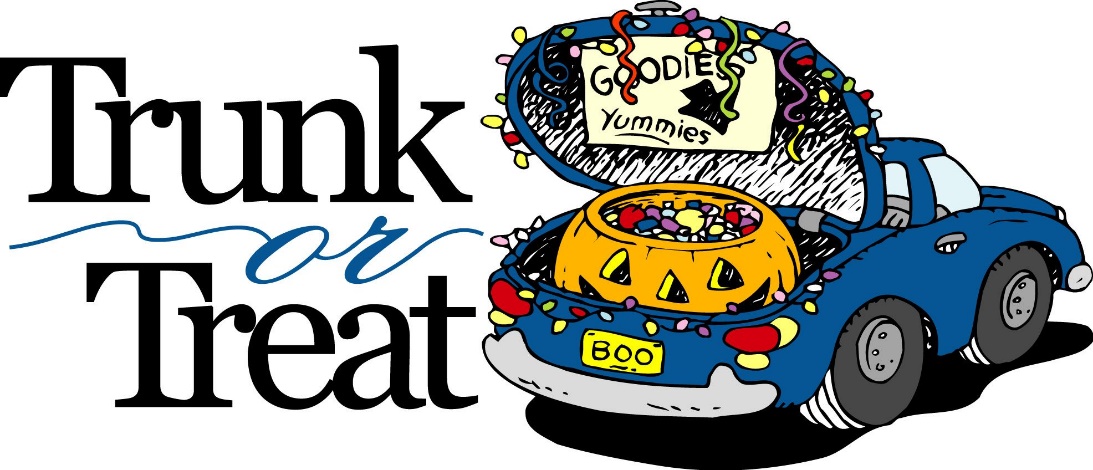 October 27th from 4-7 at the Gretna High School back (east) parking lotPurchase your wristbands today so you don’t have to wait in line. Please fill out the information below and send back to your school office with payment by Wednesday Oct 24th. Wristbands will be delivered on Thursday, Oct 25th to your child’s school and sent home in their Friday folder.  Wristbands will also be available to purchase at the event.____                         _____For Questions call Jennifer @ 402-203-0888        _______________Childs Name _________________________________________School _____________________________________________Teacher _____________________________________________# of Wristbands _______________   Total $_________________